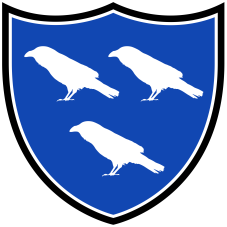 “This is how we do it here.”